Группа: Теория музыкиКурс 1.Дисциплина Народная музыкальная культураПреподаватель Сахарова Ирина БорисовнаЛИРИЧЕСКАЯ ПРОТЯЖНАЯ ПЕСНЯОбширную область народного песенного творчества представляют лирические протяжные песни.В наиболее художественно совершенных вариантах лирическая песня является одной из непревзойденных вершин в развитии музыкальной творческой мысли. Лирическая песня сформировалась на основе высокоразвитой мелодической речи.Формирование лирической песни происходило одновременно со становлением русской и украинской народностей.Лирическая песня – это уже не древнеславянская, а именно русская или украинская с присущими ей национальными своеобразными чертами, а значение ведущего жанра она получает в 16-17 веках.Лирическая песня не приурочена к определенному календарному сроку или событию семейной жизни. В отличие от обрядового фольклора, строго регламентированного обычаем, традицией, лирическая песня более свободна по выражению и не подчиняется единому канону.Истоки лирической песни лежат в календарных песнях – 1) лирические веснянки, в которых воплощалась тема расцвета природы, любви – лирическая тема;2) лирические масленичные; 3) лирические купальские; 4) лирические трудовые (период жатвы); 5) грустные свадебные.Лирическая песня в литературе.Среди других песенных жанров лирическая песня выделяется красотой своего облика, глубиной и серьезностью содержания. Очень интересно звучит лирическая песня в исполнении талантливого певца.Красоту облика лирической песни и её воздействие отмечали в своих сочинениях многие русские писатели: Пушкин, Чехов, Тургенев, Гоголь, Горький.Терминология.Лирическая песня определяется в народе как протяжная, долгая, тяжелая, широкая, строгая, проголосная (18 век). Так она названа в связи со специфическим выражением человеческих лирических чувств, человеческого нутра, с особой манерой исполнения – неторопливой, основанной на широком протяжном дыхании. Это песни с широко развитым вокальным началом.Мелодическая линия развёртывается на огромном дыхании, отличается большими масштабами (до 30 тактов). Отсюда и название «протяжная» и народное выражение – «Песня-то с целую версту». «Проголосная» – выражение Асафьева.Исполнение.Лирические песни исполнялись повсеместно, постоянно сопровождая всю трудовую жизнь народа. Разнохарактерные протяжные песни исполнялись сольно и артельно, на досуге и за работой – во время полевых работ, бурлацкого труда, дома.В некоторых местностях (Пинежье, Архангельская область, Донское казачество) лирические протяжные петь соло не принято. Сочетание широкого распевного развития с непрерывным мелодическим развертыванием.На Севере лирические протяжные исполняют не менее двух исполнителей. Роль второго исполнителя не в создании подголоска, а в перехвате ведения песни, когда у первого певца не хватает дыхания.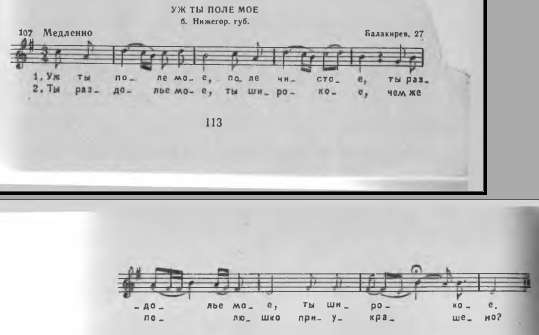 Задание  по  НМК+НМТ  «Лирические протяжные»(теоретики)Выучить материал по теме  «Лирические  протяжные  песни».Прочитать раздел «Лирические протяжные  песни» по учебным пособиям: Т. Попова «Основы русской народной музыки», М., 1977 г.;Т.Попова, Н. Бачинская «Русское народное музыкальне творчество»,      хрестоматия, М., 1976 г.Конспект на тему «Содержание лирических песен» по учебным пособиям.Выучить наизусть песни по учебному пособию : Т.Попова, Н. Бачинская «Русское народное музыкальне творчество», хрестоматия, М., 1976 г. – № 73 – «Уж ты поле мое» (ноты в текстовом файле),№ 78 – «Калинушка с малинушкой»,№ 79 – «Исходила младенька»,№ 82 - «Подуй, подуй непогодушка».Петь по нотам обработки для голоса и фортепиано из сборника М. Балакирева  «Русские народные  песни», М., 1957 г.:   № 17 – «Собирайтесь-ка, братцы-ребятушки»,№ 19 – «Подуй, подуй непогодушка», № 33 – «Что на свете прежестоком».